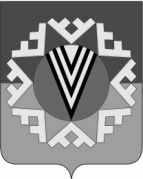 АДМИНИСТРАЦИЯГОРОДСКОГО ПОСЕЛЕНИЯ НОВОАГАНСКНижневартовского районаХанты-Мансийского автономного округа - ЮгрыРАСПОРЯЖЕНИЕот   27.09.2023                                                                                                                             № 171п.г.т. НовоаганскВ соответствии со статьей  47 Федерального закона от 31.07.2020 № 248-ФЗ «О государственном контроле (надзоре) и муниципальном контроле Российской Федерации» и решением Совета депутатов городского поселения Новоаганск от 13.07.2022 № 221 «Об утверждении Положения о муниципальном контроле за исполнением единой теплоснабжающей организацией обязательств по строительству, реконструкции и (или) модернизации объектов теплоснабжения на территории городского поселения Новоаганск»1. Утвердить прилагаемый доклад о результатах правоприменительной практики осуществления муниципального контроля за исполнением единой теплоснабжающей организацией обязательств по строительству, реконструкции и (или) модернизации объектов теплоснабжения на территории городского поселения Новоаганск за 2022 год.2. Отделу жилищно-коммунального хозяйства и транспорта администрации городского поселения Новоаганск (Е.О. Романова) обеспечить размещение доклада о результатах правоприменительной практики осуществления муниципального контроля за исполнением единой теплоснабжающей организацией обязательств по строительству, реконструкции и (или) модернизации объектов теплоснабжения на территории городского поселения Новоаганск год на официальном сайте городского поселения Новоаганск.3. Контроль за выполнением распоряжения оставляю за собой.  Доклад, содержащий результаты обобщения правоприменительной практикипри осуществлении муниципального контроля за исполнением единойтеплоснабжающей организацией обязательств по строительству, реконструкции и (или) модернизации объектов теплоснабжения на территории городского поселения Новоаганск за 2022 годРаздел I. Анализ текущего состояния осуществления муниципального контроля за исполнением единой теплоснабжающей организацией обязательств по строительству, реконструкции и (или) модернизации объектов теплоснабжения1.1. На основании статьи 47 Федерального закона от 31.07.2020 № 248-ФЗ «О государственном контроле (надзоре) и муниципальном контроле в Российской Федерации», решения Совета депутатов городского поселения Новоаганск от 13.07.2022 №  221 «Об утверждении Положения о муниципальном контроле за исполнением единой теплоснабжающей организацией обязательств по строительству, реконструкции и (или) модернизации объектов теплоснабжения на территории городского поселения Новоаганск».1.2 Анализ правоприменительной практики осуществления муниципального контроля  за исполнением единой теплоснабжающей организацией обязательств по строительству, реконструкции и (или) модернизации объектов теплоснабжения подготовлен для решения следующих задач:1) обеспечение единообразных подходов к применению администрацией муниципального образования городского поселения Новоаганск и его должностными лицами обязательных требований, законодательства Российской Федерации о муниципальном контроле;2) выявление типичных нарушений обязательных требований, причин, факторов и условий, способствующих возникновению указанных нарушений;3) анализ случаев причинения вреда (ущерба) охраняемым законом ценностям, выявление источников и факторов риска причинения вреда (ущерба);4) подготовка предложений об актуализации обязательных требований;5) подготовка предложений о внесении изменений в законодательство Российской Федерации о муниципальном контроле.1.3. Органом, уполномоченным на осуществление муниципального контроля, является администрация городского поселения.1.4 Объектами контроля являются:1) деятельность, действия (бездействие) единой теплоснабжающей организацией, в рамках которых должны соблюдаться обязательныетребования;2) результаты деятельности единой теплоснабжающей организации, в том числе работы и услуги, к которым предъявляются обязательные требования;3) здания, помещения, сооружения, линейные объекты, территории, оборудование, устройства, предметы, материалы, транспортные средства идругие объекты, которыми единая теплоснабжающая организация владеет и(или) пользуются и к которым предъявляются обязательные требования (производственные объекты). Система оценки и управления рисками при осуществлении муниципального контроля за исполнением единой теплоснабжающей организацией обязательств по строительству, реконструкции и (или) модернизации объектов теплоснабжения не применяется.1.4.1. Сведения об организации муниципального контроля за исполнением единой теплоснабжающей организацией обязательств по строительству, реконструкции и (или) модернизации объектов теплоснабжения1.4.2.  При осуществлении муниципального контроля за исполнением единой теплоснабжающей организацией обязательств по строительству, реконструкции и (или) модернизации объектов теплоснабжения контрольный орган проводит следующие виды профилактических мероприятий:- информирование;- объявление предостережения;- консультирование;- профилактический визит.1.4.3.  Сведения о контрольных мероприятияхМуниципальный  контроль за исполнением единой теплоснабжающей организацией обязательств по строительству, реконструкции и (или) модернизации объектов теплоснабжения осуществляется контрольным органом посредством организации проведения следующих плановых и внеплановых контрольных мероприятий:- инспекционный визит;- документарная проверка;- выездная проверка; - рейдовый осмотр.Плановые контрольные мероприятия проводятся на основании плана проведения плановых контрольных мероприятий на очередной календарный год.1.5. Муниципальный  контроль за исполнением единой теплоснабжающей организацией обязательств по строительству, реконструкции и (или) модернизации объектов теплоснабжения осуществляется на основе управления рисками причинения вреда (ущерба), определяющего выбор профилактических мероприятий и контрольных мероприятий, их содержание (в том числе объем проверяемых обязательных требований), интенсивность и результаты.1.6. В соответствии с оценкой риска причинения вреда (ущерба) и для целей управления рисками причинения вреда (ущерба) охраняемым законном ценностям при осуществлении муниципального контроля деятельность, действия (бездействия) контролируемых лиц, результаты их деятельности и (или) используемые ими производственные объекты подлежат отнесению к следующим категориям риска:1) среднего;2) умеренного;3) низкого.Отнесение объектов муниципального контроля за исполнением единой теплоснабжающей организацией обязательств по строительству, реконструкции и (или) модернизации объектов теплоснабжения к определенной категории риска осуществляется на основании сопоставления их характеристик с критериями отнесения объектов муниципального контроля к категориям риска.Раздел II. Анализ мер, направленных на привлечение к ответственности лиц, допустивших нарушения обязательных требований. Выявление типичных нарушений обязательных требований, причин, факторов и условий, способствующих возникновению нарушенийПлановые контрольные мероприятия в отношении объекта контроля, отнесенного к категории низкого риска, не проводятся. Поскольку все объекты муниципального  контроля за исполнением единой теплоснабжающей организацией обязательств по строительству, реконструкции и (или) модернизации объектов теплоснабжения на территории городского поселения Новоаганск относятся к категории низкого риска, плановые контрольные мероприятия в 2022 году не проводились. В связи с отсутствием оснований (положительный результат эффективности проведения мероприятий, направленных на профилактику нарушений обязательных требований) в 2022 году внеплановые контрольные мероприятия так же не проводились. Обращения, жалобы от граждан и юридических лиц в 2022году не поступали. Протоколы об административных правонарушениях не составлялись. За 2022 год плановые и внеплановые проверки в рамках осуществления муниципального контроля за исполнением единой теплоснабжающей организацией обязательств по строительству, реконструкции и (или) модернизации объектов теплоснабжения контроля на территории городского поселения Новоаганск не осуществлялись.Об утверждении доклада, содержащего результаты обобщения правоприменительной практики при осуществлении муниципального контроля за исполнением единой теплоснабжающей организацией обязательств по строительству, реконструкции и (или) модернизации объектов теплоснабжения на территории городского поселения Новоаганск за 2022 годГлава городского поселенияЕ.Г. ПольПриложение к распоряжению администрации городского поселения Новоаганскот ____________ № _____